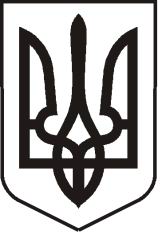 У К Р А Ї Н АЛ У Г А Н С Ь К А    О Б Л А С Т ЬП О П А С Н Я Н С Ь К А    М І С Ь К А    Р А Д АШОСТОГО СКЛИКАННЯРОЗПОРЯДЖЕННЯміського голови01.10.2020 р.                             м. Попасна                                                              № 02-02/219  Про відшкодування витратз реєстрації транспортного засобу           У зв’язку з необхідністю реєстрації транспортного засобу, переданого безоплатно Програмою ООН Виконавчому комітету Попаснянської міської ради (Мобільний ЦНАП), керуючись п. 20 ч. 4 ст. 42 Закону України «Про місцеве самоврядування в Україні»:Відшкодувати начальнику юридичного відділу виконавчого комітету Попаснянської міської ради  КОВАЛЕНКУ Віталію Петровичу витрати, пов’язані з реєстрацією транспортного засобу Виконавчого комітету Попаснянської міської ради в сумі 480,23 (чотириста вісімдесят гривень 23 копійки), здійснені ним згідно квитанції                 № ПН4903 від 30.09.2020.Фінансово-господарському відділу виконавчого комітету Попаснянської міської ради здійснити відшкодування відповідно до чинного законодавства.Контроль за виконанням розпорядження залишаю за собою.Міський голова 						                     Ю.І. ОнищенкоОмельченко, 2 17 37